Where do I live and what weather do I love?Sut mae’r tywydd heddiw?   What is the weather like today?	                                                                    Draw a picture of your home below: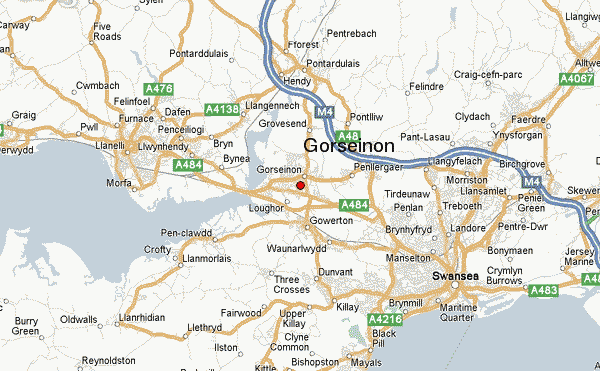 I live in______________.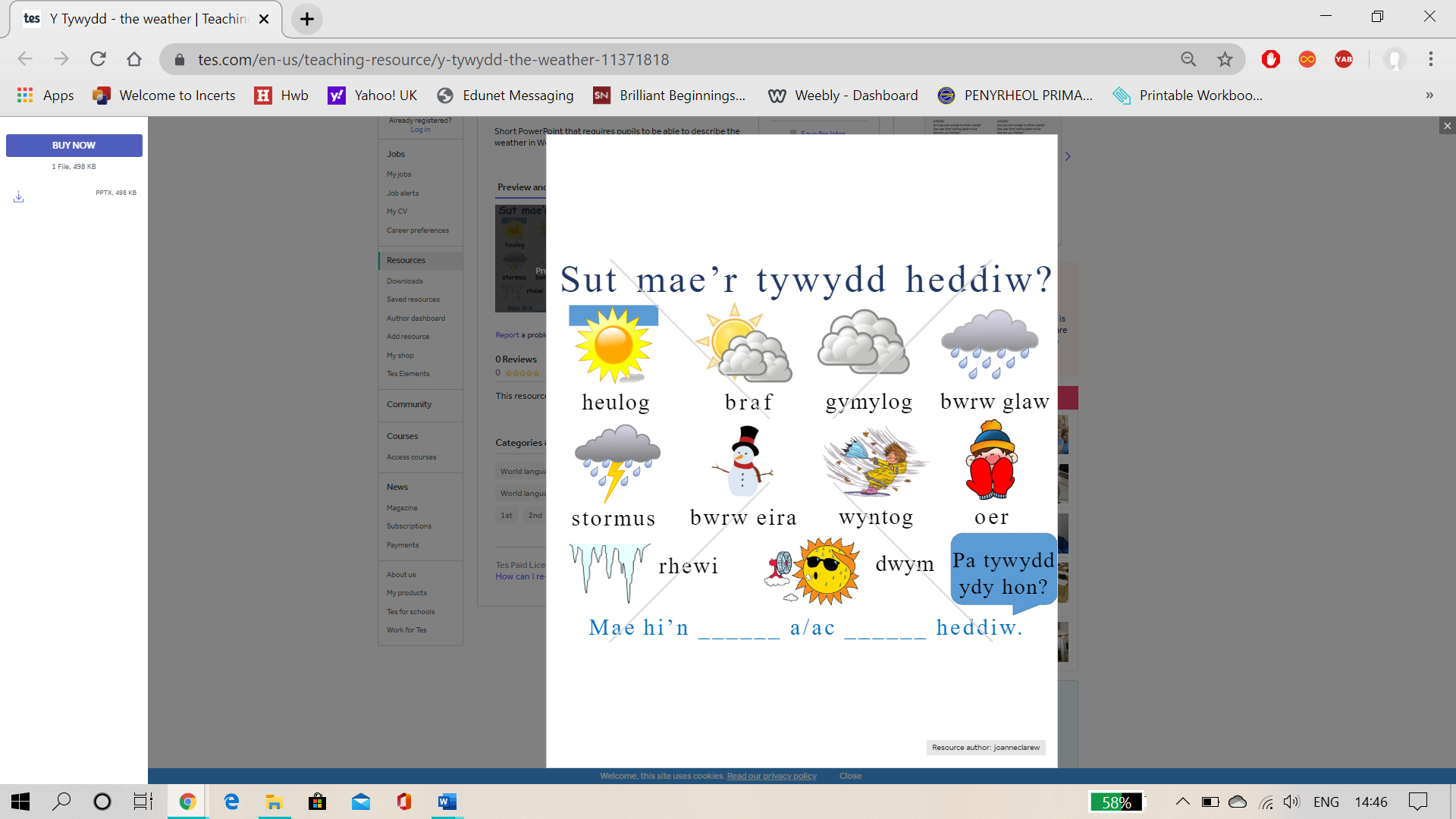 Mrs Dindorp lives in Dunvant.I love _____________weather because ______________________.She loves warm sunny weather because she can sit in her garden or go to the beach with her family.